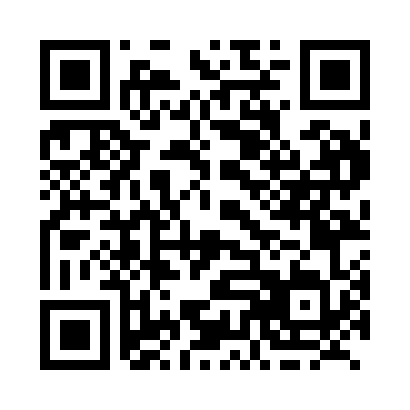 Prayer times for Fortierville, Quebec, CanadaMon 1 Jul 2024 - Wed 31 Jul 2024High Latitude Method: Angle Based RulePrayer Calculation Method: Islamic Society of North AmericaAsar Calculation Method: HanafiPrayer times provided by https://www.salahtimes.comDateDayFajrSunriseDhuhrAsrMaghribIsha1Mon2:565:0012:526:178:4410:482Tue2:575:0012:526:178:4410:473Wed2:585:0112:536:178:4410:464Thu3:005:0212:536:178:4410:455Fri3:015:0212:536:178:4310:446Sat3:025:0312:536:178:4310:447Sun3:035:0412:536:178:4210:438Mon3:055:0512:536:168:4210:419Tue3:065:0512:546:168:4110:4010Wed3:075:0612:546:168:4110:3911Thu3:095:0712:546:168:4010:3812Fri3:105:0812:546:158:3910:3713Sat3:125:0912:546:158:3910:3514Sun3:145:1012:546:158:3810:3415Mon3:155:1112:546:148:3710:3216Tue3:175:1212:546:148:3610:3117Wed3:195:1312:546:138:3510:2918Thu3:205:1412:546:138:3410:2819Fri3:225:1512:556:128:3410:2620Sat3:245:1612:556:128:3310:2521Sun3:255:1712:556:118:3210:2322Mon3:275:1812:556:118:3110:2123Tue3:295:1912:556:108:2910:1924Wed3:315:2012:556:108:2810:1825Thu3:335:2212:556:098:2710:1626Fri3:355:2312:556:088:2610:1427Sat3:365:2412:556:088:2510:1228Sun3:385:2512:556:078:2410:1029Mon3:405:2612:556:068:2210:0830Tue3:425:2712:556:058:2110:0631Wed3:445:2912:556:048:2010:04